 

RM of Prairie Lakes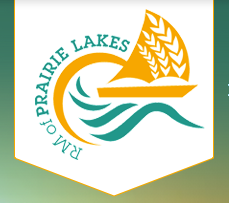 
https://www.rmofprairielakes.ca/Self-Guided Tour #5Dunrea & NearbyFor the online version and additional information, visit:www.virtualmanitoba.com/prairielakes/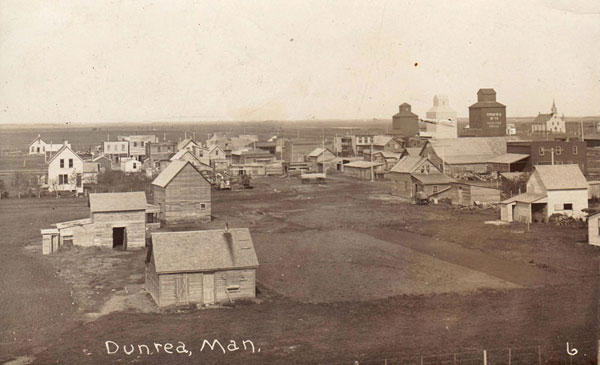 With the arrival of the railway, the village of Dunrea was located on land owned by John Dunlop and Thomas Rae, and thus the name was created. There had been a small hamlet west of town where the original St. Felix Church was located, and a few of Dunrea’s first buildings were moved from that site. It soon became a busy town.As you drive into town from Highway #23 this impressive statue in a well-tended park is one of the first sites to see.1.Cabrea the Snow Goose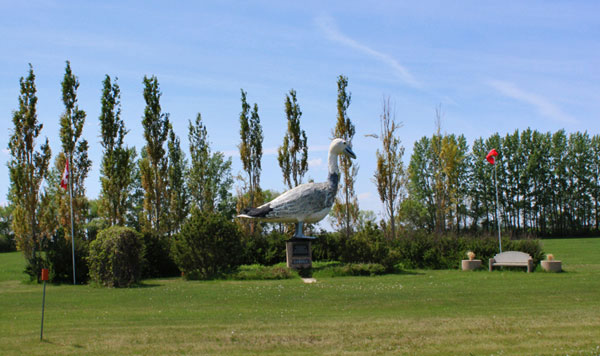 Cabrea was erected in 2000 to recognize the location along the migration flyway of this iconic northern bird.2. The Dunrea Hotel Also to your left is the Hotel, built by the Malliot family in 1965. 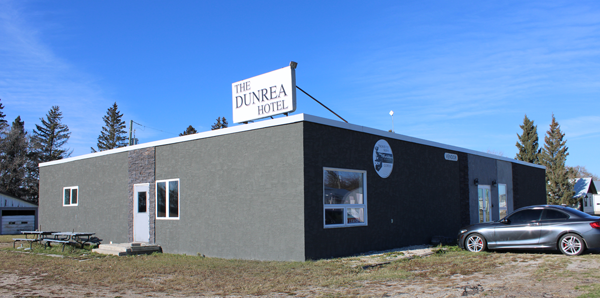 3. Commercial SitesAs you proceed northwards you will pass the remnants of a once bustling downtown.Lavoie’s Store – later the Solo Store – was built in 1914.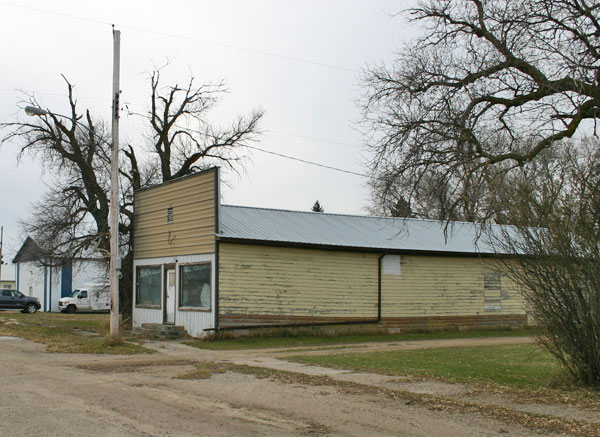 The modest Dunrea Credit Union Building, long closed, is still in place.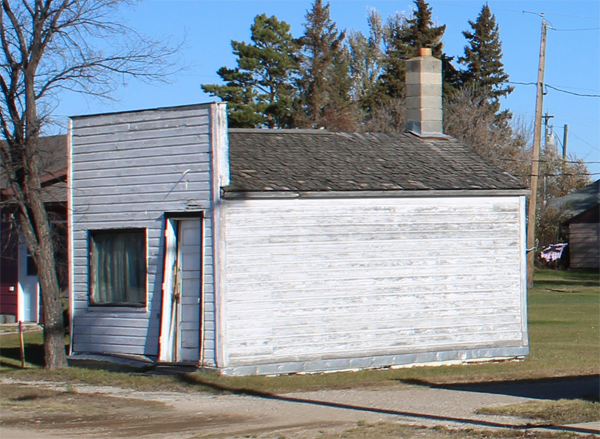 The Credit Union was formed in 1943 as a sub-branch of the Killarney Credit Union.The first office was in the Post Office building. In 1947 this building was built and it was used until 1991.As you pass the former “downtown” you will see an open grassy area. This is where the railway line divided the town in half. Along this space there used to be a station, elevators and other railway related buildings.4. ElevatorsDunrea has had five elevators over the years. Ogilvie Flour Mills was 1899Young Grain Co, 1899Northern Elevator Co. 1893Manitoba Elevator Commission 1911Pool Elevator 19285. The Dunrea School / Municipal Office 
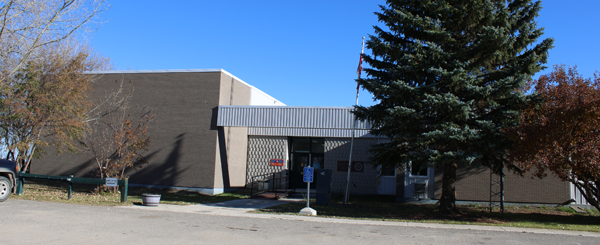 In the southeast corner of town, you will see the former school. Later used as a Municipal Office. The School District was originally called Albion when established in1883. The name lasted until 1966. This building replaced an earlier two-story structure.6. 10. St. Felix de Valois Roman Catholic Church St. Felix will be easily spotted in the northwest corner of the village.The first St. Felix Church was a small frame building built in about 1891, southwest of where the village was later located.  This Church was built in 1903.  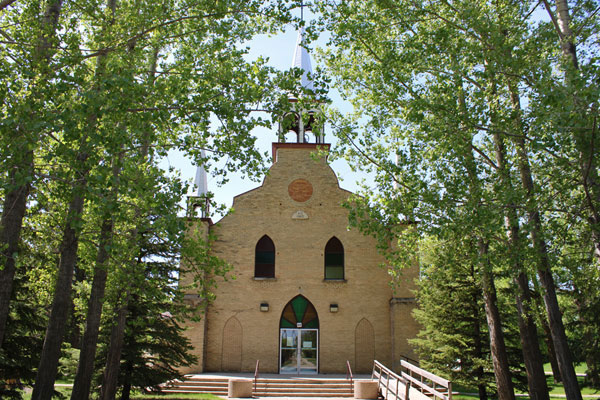 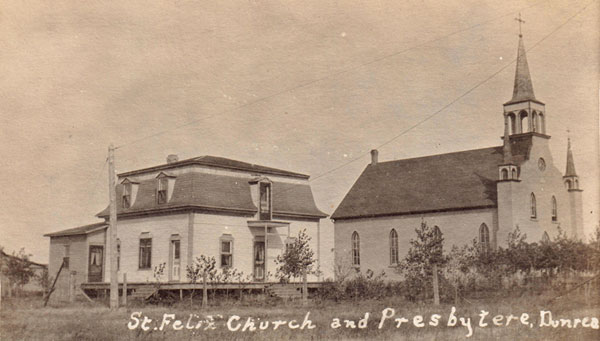 Some Nearby Sites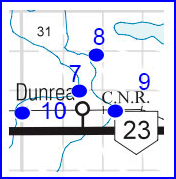 7. Dunrea Protestant Cemetery / Rea Cemetery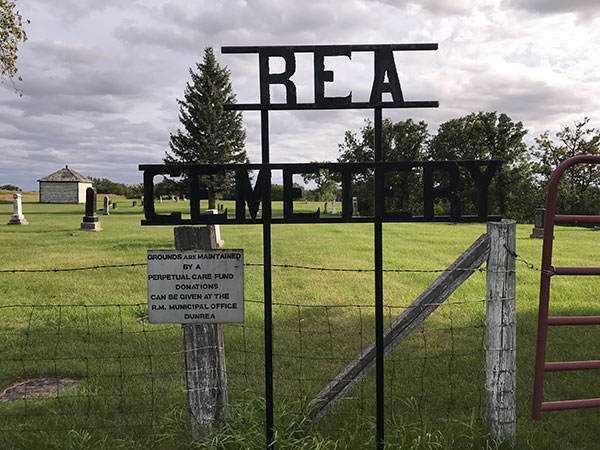 The Protestant Cemetery, often called the Rea Cemetery, was established in the early Pioneer Era on SE 29-5-17.  The first burial occurred in 1882.N 49.41431, W 99.726668. The Dunlop CemeteryThe first burial in this private cemetery, created by the Dunlop family, occurred in 1910.N 49.42650, W 99.724479. The CN Railway Bridge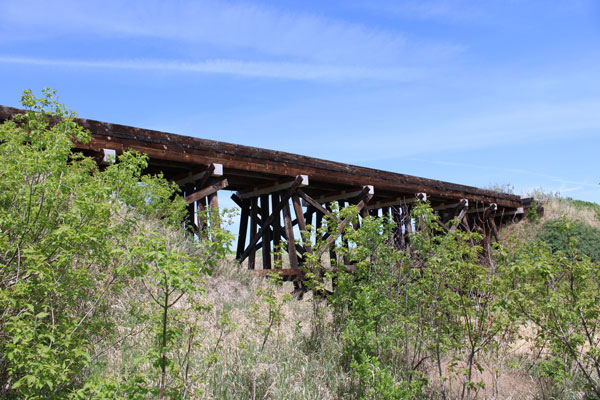 A short walk on a rough trail east of Dunrea takes you to this fine old railway bridge.N 49.407072  W 99. 71767310. St. Felix de Valois Roman Catholic Cemetery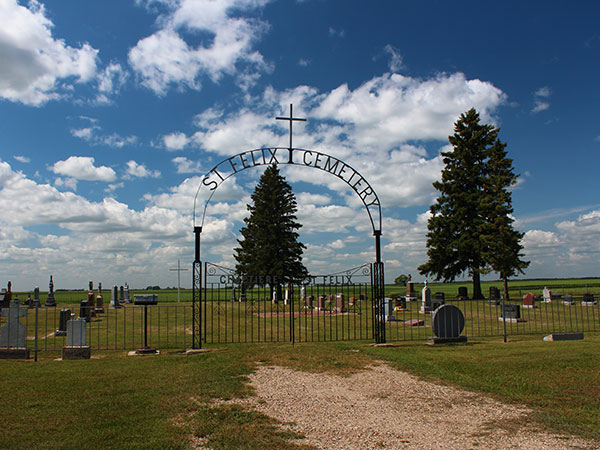 The Catholic Cemetery is just west of the village. It is on land donated by Joseph Fortier – the first burial was in 1907.N 49.40660, W 99.74355